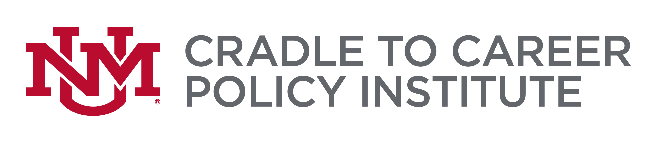 Name:                                                                           >Banner ID:                                                                                      >Date of Request:                                                        >Number of receipts attached:                                                  nIndex:                                                                  >-or- Project Name:                                                                                 > *UNM is tax exempt. Therefore, any sales tax paid cannot be reimbursed.  SignatureDATE*UNM is tax exempt. Therefore, any sales tax paid cannot be reimbursed.  Description of Receipts -Please attach each receipt to a separate piece of paper and staple all together or put all receipts in an envelope. Clearly number the back of the receipt to match description in table. If the number of receipts exceeds table, see extension table on next page. Description of Receipts -Please attach each receipt to a separate piece of paper and staple all together or put all receipts in an envelope. Clearly number the back of the receipt to match description in table. If the number of receipts exceeds table, see extension table on next page. Description of Receipts -Please attach each receipt to a separate piece of paper and staple all together or put all receipts in an envelope. Clearly number the back of the receipt to match description in table. If the number of receipts exceeds table, see extension table on next page. Description of Receipts -Please attach each receipt to a separate piece of paper and staple all together or put all receipts in an envelope. Clearly number the back of the receipt to match description in table. If the number of receipts exceeds table, see extension table on next page. Receipt NumberDateVendorTotal*Additional description of receipts (if needed) -Please attach each receipt to a separate piece of paper and staple all together or put all receipts in an envelope. Clearly number the back of the receipt to match description in tableAdditional description of receipts (if needed) -Please attach each receipt to a separate piece of paper and staple all together or put all receipts in an envelope. Clearly number the back of the receipt to match description in tableAdditional description of receipts (if needed) -Please attach each receipt to a separate piece of paper and staple all together or put all receipts in an envelope. Clearly number the back of the receipt to match description in tableAdditional description of receipts (if needed) -Please attach each receipt to a separate piece of paper and staple all together or put all receipts in an envelope. Clearly number the back of the receipt to match description in tableReceipt NumberDateVendorTotal*